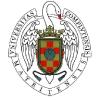  Facultad de Veterinaria Universidad ComplutenseFICHA DE ASIGNATURATITULACIÓNPLAN DE ESTUDIOSCURSO ACADÉMICOVETERINARIA972013-2014Título de la AsignaturaMICROBIOLOGIA CLÍNICASubjectCLINICAL MICROBIOLOGYCódigo (en GEA)Carácter(Básica – Obligatoria – Optativa)Genérica de libre elección Duración (Anual- Semestral)CuatrimestralHoras semanales 2Créditos Teóricos2CursoSemestrePlazas ofertadasCréditos Prácticos2,54º, 5ºPrimero30Créditos SeminariosDepartamento responsableDepartamento responsableFacultadCréditos OtrosSanidad AnimalSanidad AnimalVeterinariaNombreteléfonoe-mailProfesor/es Coordinador/esAna Mateos García 913943905amateos@vet.ucm.esProfesores que imparten la asignaturaAlicia Aranaz Martín913944006alaranaz@ucm.esMaría del Mar Blanco Gutiérrez913943718mmblanco@ucm.esMaría Teresa Cutuli de Simón913943700mtcutuli@ucm.esAna Isabel Vela913943709avela@vet.ucm.esAlicia Gibello Prieto913943900gibelloa@vet.ucm.esBruno González Zorn913943707bgzorn@ucm.esBreve descriptorRequisitos y conocimientos previos recomendadosHaber aprobado la asignatura de Microbiología y haber aprobado o estar matriculado en la asignatura de Enfermedades InfecciosasObjetivos generales de la asignaturaProfundizar en el conocimiento de las técnicas e instrumentos básicos del diagnóstico laboratorial y diferencial de las enfermedades trasmisibles de origen infeccioso, como medio auxiliar imprescindible en la práctica del clínico veterinario.Objetivos específicos: Tienen como finalidad que los alumnos aprendan•	Los niveles de bioseguridad, normas de calidad y buenas prácticas en el laboratorio de Microbiología. •	Cómo se recogen las muestras biológicas de las distintas especies animales, en forma y número representativo de cada población, y las técnicas necesarias para su conservación. •	Las técnicas de diagnóstico microbiológico: bacteriológico, micológico y virológico. •	A evaluar los resultados obtenidos y el diagnóstico diferencial con otras enfermedades. •	A seleccionar los antimicrobianos más adecuados para cada proceso. •	La caracterización y tipificación de microorganismos con fines epidemiológicos. •	La interpretación y valoración de una publicación científica en el área de Microbiología Clínicas.General Objetives of this subjectPrograma Teórico y PrácticoPROGRAMA TEÓRICOTema 1.  Organismos saprofitos y patógenos. Infección. Agentes patógenos primarios y oportunistas. Especificidad tisular y especificidad de hospedador. Interacciones microbianas. Factores de virulencia y respuesta inmune como marcadores para el diagnóstico.Tema 2. Seguridad y organización en el laboratorio. Normas de seguridad en el laboratorio. El riesgo biológico y su control. Cabinas de seguridad biológica. Niveles de bioseguridad. Inspección y verificación de buenas prácticas en el laboratorio (BPL).Tema 3. Generalidades sobre la recogida y procesamiento de las muestras en Microbiología Clínica. Esquema general. Pautas generales para la recogida, transporte y conservación de muestras. Criterios de admisión o rechazo de muestras. Detección directa del agente en las muestras. Examen microscópico directo: importancia y significación diagnóstica.Tema 4. Recogida y procesamiento de muestras normalmente estériles. Muestras de sangre y hemocultivos. Líquido cefalorraquídeo. Líquido pleural, pericárdico, peritoneal y articular. Muestras de cavidades cerradas, abscesos sin abrir y tejidos blandos. Tema 5. Muestras normalmente contaminadas con microbiota normal. Muestras de procesos cutáneos y subcutáneos. Muestras de procesos oculares y conducto auditivo. Tema 6. Muestras del aparato respiratorio: tracto respiratorio superior y tracto respiratorio inferior. Muestras del canal gastroentérico y coprocultivos. Tema 7. Muestras de orina y urocultivos. Muestras de leche y mastitis. Muestras genitales y del aparato reproductor. Tema 8. Otras muestras. Muestras procedentes de necropsia y abortos. Muestras de procesos en acuicultura. Muestras procedentes de apicultura. Tema 9. Diagnóstico bacteriológico. Selección del medio de cultivo y las condiciones de incubación. Examen e interpretación de los cultivos primarios. Estrategias y criterios de la identificación en Microbiología Clínica. Tema 10. Medios y técnicas especiales en el estudio de procesos causados por micobacterias, clamidias, rickettsias, micoplasmas y espiroquetas.Tema 11. Micología clínica. Particularidades de los métodos de diagnóstico  micológico. Tipos de procesos patológicos de etiología fúngica.Tema 12. Diagnóstico de las micosis Superficiales: Dermatitis seborreicas. Otitis externas. Dematomicosis. Queratomicosis. Tema 13. Diagnóstico de las micosis subcutáneas. Diagnóstico de las micosis sistémicas.Tema 14. Diagnóstico virológico.  Envío y procesado de muestras para el análisis virológico. Microscopía electrónica. Identificación directa de virus (antígenos virales y ácidos nucleicos).Tema 15. Aislamiento de virus en cultivos celulares. Efecto citopático. Cuantificación vírica. Modelos animales y embrión de pollo.Tema 16. La automatización en el laboratorio de Microbiología Clínica. Sistemas rápidos de detección de infección, de identificación microbiana. Principios de funcionamiento de algunos sistemas comerciales. Tema 17. Técnicas inmunológicas en Microbiología Clínica. Diagnóstico directo mediante la detección de antígenos y diagnóstico indirecto mediante la detección de anticuerpos. Técnicas basadas en el marcaje de anticuerpos. Otras técnicas. Anticuerpos monoclonales y "kits" diagnósticos. Valoración de la respuesta inmune de base celular. Tema 18. Técnicas moleculares en Microbiología Clínica. Detección de agentes patógenos mediante métodos genéticos: principales técnicas. Aplicaciones diagnósticas de la técnica de Reacción en Cadena de la Polimerasa (PCR) y secuenciación de ADN.Tema 19. Caracterización y tipificación de microorganismos. Laboratorios de diagnóstico y centros de referencia. Caracterización y tipificación de microorganismos con fines epidemiológicos. Análisis de marcadores epidemiológicos de cepas: biotipia, serotipia, fagotipia, etc. Técnicas moleculares en epidemiología.Tema 20. Antimicrobianos. Criterios para la selección de los antimicrobianos más adecuados para su aplicación en los distintos tipos de procesos clínicos. Vigilancia de las resistencias de los microorganismos a los antimicrobianos. Antifúngicos. Antivirales.PROGRAMA PRÁCTICOAnálisis de casos clínicos:Diagnóstico bacteriológicoAnálisis micológicoDiagnóstico virológico: cultivos celulares y observación del efecto citopáticoMétodo docenteEnseñanza teóricaEnseñanza práctica (Prácticas de manejo y de ejecución individual) SeminariosCriterios de EvaluaciónTeoría: Evaluación continua o examen escrito sobre el temario teórico del programa de la asignatura. Se exigirá para aprobar la asignatura una calificación mínima de 5 puntos sobre 10.Prácticas: Valoración de la aptitud y actitud del alumno durante las prácticas en el laboratorio y calificación de los informes escritos sobre los casos de Bacteriología y Micología que se han trabajado en el laboratorio. Seminario: Valoración del trabajo de los alumnos en la lectura e interpretación de un caso clínico acompañado de búsqueda en la bibliografía científica, y de la exposición en clase del resumen de su trabajo.La calificación final de la asignatura reflejará la calificación ponderada de cada uno de los tres apartados.Otra Información RelevanteBibliografía  Básica RecomendadaFLEMIG D.O., RICHARDSON J.H., TULIS J.J., VESÑLEY D. Laboratory Safety. Principles and Practice. 2ª Ed. ASM. Press, Washington, 1995.HOOG G.S., GUARRO J., GENÉ J., FIGUERAS M.J. Atlas of Clinical  Fungi 2ª Ed. CBS Holanda y  Universidad Rovira i Virgili España, 2000.ISENBERG H.D. Essential Procedures en Clinical Microbiology. ASM Press, Washington, 1998. MEYER, D.J..; HARVEY, J.W. Veterinary Laboratory Medicine W.B. Saunders Company, Philadelphia, 1998.MURPHY F.A., GIBBS E.P.J., HORZINEK M.J., STUDDERT M.J. Veterinary Virology. 3ª ed. Ed. Academic Press, 1999.MURRAY P.R. (ed.). Manual of Clinical Microbiology, 8ª Ed. American Society for Microbiology, Washington D.C.,  2003 PEMÁN J., MARTÍN-MAZUELOS E., RUBIO M.C. Identificación y diagnóstico en Micología Clínica 1ª Ed. Revista Ibérica de Micología, 2001PERSING D.H., SMITH T.F., TENOVER F.C., WHITE T.J. (ed.). Molecular Microbiology. American Society for Microbiology, Washington D.C. 2004QUINN P.J., MARKEY B.K., CARTER M.E., DONNELLY W.J., LEONARD F.C. Veterinary Microbiology and Microbial Disease. Blackwell, 2001. QUINN, P.J., MARKEY, B.K., LEONARD, F.C. (ed.) Veterinary microbiology and microbial disease. Wiley-Blacwell, 2011SONGER J.G., POST K.W. Veterinary Microbiology. Bacterial and fungal agents of animal disease. Elsevier Saunders. St. Louis, Missouri, 2005.   TIZARD I.R. Inmunología Veterinaria. 6ª ed. McGraw-Hill Interamericana, Mexico, 2002.